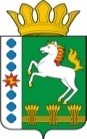 КОНТРОЛЬНО-СЧЕТНЫЙ ОРГАН ШАРЫПОВСКОГО РАЙОНАКрасноярского краяЗаключениена проект Постановления администрации Холмогорского сельсовета Шарыповского района «О внесении изменений и дополнений в Постановление администрации Холмогорского сельсовета  от 30.10.2013 № 294 «Об утверждении муниципальной программы «Обеспечение транспортной доступности и коммунальными услугами граждан» на 2014-2016 годы18 июля 2014 год 								     	       № 43Настоящее экспертное заключение подготовлено Контрольно – счетным органом Шарыповского района на основании ст. 157 Бюджетного  кодекса Российской Федерации, ст. 9 Федерального закона от 07.02.2011 № 6-ФЗ «Об общих принципах организации и деятельности контрольно – счетных органов субъектов Российской Федерации и муниципальных образований», ст. 15 Решения Шарыповского районного Совета депутатов от 20.09.2012 № 31/289р «О внесении изменений и дополнений в Решение Шарыповского районного Совета депутатов от 21.06.2012 № 28/272р «О создании Контрольно – счетного органа Шарыповского района» (в ред. от 20.03.2014 № 46/536р), пункт 1.2.3 Соглашения от 20.01.2014 «О передаче Контрольно-счетному органу Шарыповского района полномочий Контрольно-счетного органа Холмогорского сельсовета по осуществлению внешнего муниципального финансового контроля», соглашение о передаче Контрольно – счетному органу Шарыповского района полномочий Контрольно – счетного органа Холмогорского сельсовета по осуществлению внешнего муниципального финансового контроля от 20.01.2014.Представленный на экспертизу проект Постановления администрации Холмогорского сельсовета Шарыповского района «О внесении изменений в Постановление администрации Холмогорского сельсовета  от 30.10.2013 № 294  «Об утверждении муниципальной программы «Обеспечение транспортной доступности и коммунальными услугами граждан»  на 2014-2016 годы  (далее по тексту проект Постановления) направлен в Контрольно – счетный орган Шарыповского района 14 июля 2014 года. Разработчиком данного проекта Программы является администрация Холмогорского сельсовета.Основанием для разработки муниципальной программы является:- статья 179 Бюджетного кодекса Российской Федерации;- постановление администрации Холмогорского сельсовета от 29.07.2013 № 207 «Об утверждении Порядка принятия решений о разработке  муниципальных программ Холмогорского сельсовета, их формировании и реализации»;- распоряжение администрации Холмогорского сельсовета от 29.07.2013  № 16 «Об утверждении перечня муниципальных программ Холмогорского сельсовета».Ответственный исполнитель муниципальной программы администрация Холмогорского сельсовета.Соисполнитель муниципальной программы отсутствует.Перечень подпрограмм муниципальной программы:Модернизация, реконструкция и капитальный ремонт объектов коммунальной инфраструктуры, жилья и благоустройства территории.Проведение мероприятий, направленных на сохранение и улучшение транспортно-эксплуатационного состояния улично - дорожной сети сельского поселения.Обращение с твердыми, бытовыми, промышленными и биологическими отходами на территории поселения.Цель муниципальной программы - повышение качества предоставления жилищно - коммунальных услуг населению и улучшение транспортно-эксплуатационного состояния дорог местного значения;Задачи муниципальной программы:Создание условий для обеспечения качественными услугами ЖКХ населения.Бесперебойное и безопасное движение транспортных средств по улично-дорожной сети сельского поселения.Предотвращение вредного воздействия бытовых и промышленных отходов на здоровье человека и окружающую среду.Мероприятие проведено 18 июля  2014 года.В ходе подготовки заключения Контрольно – счетным органом Шарыповского района были проанализированы следующие материалы:- Постановление администрации Холмогорского сельсовета Шарыповского района «О внесении изменений в Постановление администрации Холмогорского сельсовета  от 30.10.2013 № 294  «Об утверждении муниципальной программы «Обеспечение транспортной доступности и коммунальными услугами граждан»  на 2014-2016 годы;- паспорт муниципальной программы «Обеспечение транспортной доступности и коммунальными услугами граждан»  на 2014-2016 годы;- решение  Холмогорского  сельского Совета депутатов от 17.12.2013 № 167-Р  «О бюджете поселения на 2014 год и плановый период 2015-2016 годы»Рассмотрев представленные материалы к проекту Постановления установлено следующее:В соответствии с проектом Постановления происходит изменение по строке (пункту) «Информация по ресурсному обеспечению программы, в том числе в разбивке по источникам финансирования, по годам реализации программы».После внесения изменений строка  будет читаться:Увеличение  объемов бюджетных ассигнований на реализацию муниципальной программы составило в сумме 3 094 742,74 руб. или на 60,6 %, в том числе:- за счет средств краевого бюджета в сумме 104 076,00 руб. или на 100%;- за счет средств районного бюджета в сумме  560 352,00 руб. или на 100%;- за счет средств бюджета поселения составило в сумме  2 430 314,74 руб. или на 47,6 %.2. В соответствии с паспортом подпрограммы № 1 «Модернизация, реконструкция и капитальный ремонт объектов коммунальной инфраструктуры, жилья и благоустройство территории» вносится изменения в части увеличения объёма финансирования подпрограммы.После внесения изменений строка будет читаться:Увеличение  объемов бюджетных ассигнований на реализацию подпрограммы №1 муниципальной программы составило в сумме 2 632 254,00 руб. или на 93,9%  на решение неотложных вопросов в сфере жилищно - коммунального хозяйства:за счет средств районного бюджета в сумме  387 352,00 руб. или на 100%, межбюджетные трансферты на решение неотложных вопросов в сфере ЖКХ в рамках подпрограммы.за счет средств бюджета поселения в сумме 2 244 902,00 руб. или на 80,2% , из них:- 524 725,00 руб. на решение задачи по повышению качества и надежности предоставления жилищно-коммунальных услуг населению;- 1 720 177,00 руб. на решение задачи по комплексному благоустройству и озеленению населенных пунктов территории.3. В соответствии с паспортом подпрограммы № 2 «Проведение мероприятий, направленных на сохранение и улучшение транспортно-эксплуатационного состояния улично-дорожной сети сельского поселения» вносится изменения в части увеличения объёма финансирования подпрограммы за счет средств краевого бюджета и средств бюджета поселения.После внесения изменений строка будет читаться:Изменения вносятся на  основании уведомления администрации  Шврыповского района об изменении бюджетных ассигнований от 28.04.2014 № 5, увеличилось финансирование подпрограммы № 2  муниципальной программы на 2014 год за счет средств краевого бюджета в сумме 104 076,00 руб. на содержание автомобильных дорог общего пользования местного значения городских округов, городских и сельских поселений.Увеличиваются объемы бюджетных ассигнований за счет средств бюджета поселения  в сумме 129 671,74 руб., согласно письма от 20.03.2014 № 19-00-04-0-/2371 УФК по Красноярскому краю скорректированы бюджетные назначения по дорожному фонду:2014 год в сумме – 14,59 руб.,2015 год в сумме - 60 371,35 руб.2016 год в  сумме - 69 314,98 руб.Перераспределены бюджетные ассигнования с КБК 808 0409 0329389 244 225 на КБК 808 0409 0329385 244 225 в сумме 1041,00 руб. софинансирование  на содержание автомобильных дорог общего пользования местного значения городских округов, городских и сельских поселений.4. В соответствии с паспортом подпрограммы № 3 «Обращение с твердым бытовыми, промышленными и биологическими отходами на территории поселения» вносится изменения в части увеличения объёма финансирования подпрограммы за счет средств бюджета поселения.После внесения изменений строка будет читаться:Увеличилось финансирование подпрограммы № 3  муниципальной программы на 2014 год  в сумме 228 741,00 руб., для решения задачи по обеспечению функционирования системы сбора и вывоза отходов и мусора по территориям Холмогорского сельсовета.На основании выше изложенного Контрольно – счетный орган Шарыповского района предлагает администрации Холмогорского сельсовета принять проект Постановления администрации Холмогорского сельсовета Шарыповского района «О внесении изменений и дополнений в Постановление администрации Холмогорского сельсовета  от 30.10.2013 № 294  «Об утверждении муниципальной программы «Обеспечение транспортной доступности и коммунальными услугами граждан» на 2014-2016 годы.Председатель 	Г.В. СавчукКонтрольно-счетного органаИнспектор	Контрольно – счетного органа							Е.А.ПичугинаИнформация по ресурсному обеспечению программы, в том числе в разбивке по источникам финансирования, по годам реализации программы Предыдущая редакция (Постановление от 30.10 2013 № 294)Предлагаемая редакция (проект Постановления)Информация по ресурсному обеспечению программы, в том числе в разбивке по источникам финансирования, по годам реализации программы Планируемое финансирование программных мероприятий  составляет 5 107 511,00 руб., в том числе за счет средств по годам:краевого бюджета 0,00 руб., из них:2014 год – 0,00руб.;2015 год – 0,00 руб.;2016 год – 0,00 руб.За счет средств районного бюджета 0,00 руб.2014 год – 0,00  руб.;2015 год – 0,00 руб.;2016 год – 0,00 руб.за счет средств бюджета поселения  5 107 511,00 руб. из них:2014 год –  1 811 383,00 руб.;2015 год – 1 653 138,00 руб.;2016 год – 1 642 990,00 руб.Планируемое финансирование программных мероприятий  составляет 8 202 253,74 руб., в том числе за счет средств:краевого бюджета 104 076,00 руб., из них:2014 год – 104 076,00руб.;2015 год – 0,00 руб.;2016 год – 0,00 руб.За счет средств районного бюджета 560 352,00 руб. из них:2014 год – 560 352,00 руб.;2015 год – 0,00 руб.;2016 год – 0,00руб. за счет средств бюджета поселения   7 537 825,74 руб. из них:2014 год – 4 112 011,41 руб.;2015 год – 1 713 509,35 руб.;2016 год – 1 712 304,98 руб.Объемы и источники финансирования подпрограммыПредыдущая редакция подпрограммы 1(Постановление от 30.10 2013 № 294)Предлагаемая редакция подпрограммы 1 (проект Постановления)Объемы и источники финансирования подпрограммыФинансирование подпрограммы с 2014 по 2016 гг.  составило 2 800 311,00  руб. в том числе по годам:за счет средств районного бюджета 0,00 руб. из них:в 2014 году - 0,00 руб.в 2015 году  -0,00 руб.в 2016 году - 0,00 руб.за счет  средств бюджета поселения 2 800 311,00 руб. в том числе:в 2014 году -1 017 183,00 руб.в 2015 году -893 638,00 руб.в 2016 году -889 490,00 руб.Финансирование подпрограммы с 2014 по 2016 гг  составило 5 432 565,00 руб. в том числе по годам:за счет средств районного бюджета 387352,00 руб. из них:в 2014 году -387 352,00 руб.в 2015 году- 0,00 руб.в 2016 году -0,00 руб.за счет  средств бюджета поселения 5 045 213,00 руб. в том числе:в 2014 году 3 262 085,00 руб.в 2015 году 893 638,00  руб.в 2016 году 889 490,00 руб.Объемы и источники финансирования подпрограммыПредыдущая редакция подпрограммы 2(Постановление от 30.10 2013 № 294)Предлагаемая редакция подпрограммы 2 (проект Постановления)Объемы и источники финансирования подпрограммыФинансирование подпрограммы с 2014 по 2016 гг.  составило 2 134 200,00  руб. в том числе по годам:за счет средств краевого бюджета 0,00 руб. из них:в 2014 году -0,00 руб.	в 2015 году -0,00 руб.в 2016 году -0,00 руб.за счет  средств бюджета поселения 2 134 200,00 руб. в том числе:в 2014 году -621 200,00 руб.в 2015 году -759 500,00 руб.в 2016 году -753500,00 руб.Финансирование подпрограммы с 2014 по 2016 гг.  составило  2 367 947,74   руб. в том числе по годам:за счет средств краевого бюджета 104 076,00 руб. из них:в 2014 году -104 076,00 руб.	в 2015 году- 0,00 руб.в 2016 году -0,00 руб.за счет  средств бюджета поселения 2 263 871,74 руб. в том числе:в 2014 году – 621 185,41 руб.в 2015 году – 819 871,35 руб.в 2016 году – 822 814,98 руб.Объемы и источники финансирования подпрограммыПредыдущая редакция подпрограммы 3(Постановление от 30.10 2013 № 294)Предлагаемая редакция подпрограммы 3 (проект Постановления)Объемы и источники финансирования подпрограммыФинансирование подпрограммы с 2014 по 2016 гг.  составило 173 000,00  руб. в том числе по годам:за счет  средств районного бюджета 173 000,00 руб. в том числе:в 2014 году -173 000,00 руб.в 2015 году -0,00 руб.в 2016 году -0,00 руб.Финансирование подпрограммы с 2014 по 2016 гг.  составит  401 741,00 руб. в том числе по годам:за счет  средств  районного бюджета                173 000,00,00 руб. в том числе:в 2014 году -173 000,00 руб.в 2015 году -0,00 руб.в 2016 году -0,00 руб.за счет  средств бюджета поселения 228 741,00 руб. в том числе:в 2014 году – 228 741,00 руб.в 2015 году – 0,00 руб.в 2016 году – 0,00 руб.